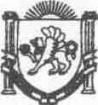 Республика КрымНижнегорский районЧкаловский сельский совет42-я сессия II-го созываРЕШЕНИЕ № 310.04.2024 г.                                                                                              с.ЧкаловоОб утверждении отчета об исполнении бюджета муниципального образования Чкаловское сельское поселение Нижнегорского района Республики Крым за 2023 годВ соответствии с Федеральным законом от 6 октября 2003 года № 131-Ф3 «Об общих принципах организации местного самоуправления в Российской Федерации», со статьей 264.6 Бюджетного кодекса Российской Федерации, Решением Чкаловского сельского совета Нижнегорского района Республики Крым от 10.03.2023 №2 «Об утверждении Положения о бюджетном процессе в муниципальном образовании Чкаловское сельское поселение Нижнегорского района Республики Крым» (с дополнением и изменением), Заключением о результатах внешней проверки годового отчета об исполнении бюджета муниципального образования Чкаловское сельское поселение Нижнегорского района Республики Крым за 2023 год, Уставом муниципального образования Чкаловское сельское поселение Нижнегорского района Республики Крым, Чкаловский сельский совет:РЕШИЛ:1. Утвердить отчет об исполнении бюджета муниципального образования Чкаловское сельское поселение Нижнегорского района Республики Крым за 2023 год по доходам в сумме 10 800 117,71 рубля, по расходам в сумме 10 558 409,47 рубля, с превышением доходов над расходами (профицитом местного бюджета) в сумме 858 702,22 рубля.2.Отдельными приложениями утверждаются показатели:2.1.Доходов бюджета по кодам классификации доходов бюджетов, относящихся к доходам бюджета муниципального образования Чкаловское сельское поселение Нижнегорского района Республики Крым за 2023 год согласно приложению 1 к настоящему решению;2.2.Расходов бюджета по ведомственной структуре расходов бюджета муниципального образования Чкаловское сельское поселение Нижнегорского района Республики Крым за 2023 год согласно приложению 2 к настоящему решению;2.3.Расходов бюджета по разделам и подразделам классификации расходов бюджета муниципального образования Чкаловское сельское поселение Нижнегорского района Республики Крым за 2023 год согласно приложению 3 к настоящему решению;2.4.Источников финансирования дефицита бюджета по кодам классификации источников финансирования дефицитов бюджетов, относящихся к источникам финансирования дефицита бюджета муниципального образования Чкаловское сельское поселение Нижнегорского района Республики Крым за 2023 год согласно приложению 4 к настоящему решению.3.Определить, что держателем оригинала отчета об исполнении бюджета поселения за 2023 год является Администрация Чкаловского сельского поселения Нижнегорского района Республики Крым.4.Обнародовать настоящее решение на официальном Портале Правительства Республики Крым на странице Нижнегорского муниципального района (nijno.rk.gov.ru) в разделе - Муниципальные образования района, подраздел Чкаловское сельское поселение, а так же на информационном стенде Чкаловского сельского совета Нижнегорского района Республики Крым по адресу: Республика Крым, Нижнегорский район, с. Чкалово, ул. Центральная д. 54-а.5.Контроль над исполнением настоящего решения оставляю за собойПредседатель Чкаловского сельского  совета-глава администрации Чкаловского сельского поселенияХалицкая М.Б.Приложение 1к решению 42-й 2-го созыва Чкаловского сельского совета Нижнегорского района Республики Крым от 10.04.2024 №3Доходыбюджета по кодам классификации доходов бюджетов, относящиеся к доходам бюджета  муниципального образования Чкаловское сельское поселение Нижнегорского района Республики Крым за 2023 годПриложение 2к решению 42-й 2-го созыва Чкаловского сельского совета Нижнегорского района Республики Крым от 10.04.2024 №3Расходыбюджета по ведомственной структуре расходов бюджета муниципального образованияЧкаловское сельское поселение Нижнегорского района Республики Крым за 2023 годПриложение 3к решению 42-й 2-го созыва Чкаловского сельского совета Нижнегорского района Республики Крым от 10.04.2024 №3Расходыбюджета по разделам и подразделам классификации расходов бюджета муниципального образования Чкаловское сельское поселение Нижнегорского района Республики Крым за 2023 годПриложение 4к решению 42-й 2-го созыва Чкаловского сельского совета Нижнегорского района Республики Крым от 10.04.2024 №3Источники финансирования дефицита бюджетапо кодам классификации источников финансирования дефицитов бюджетов, относящиеся к источникам финансирования дефицита бюджета Чкаловского сельского поселения Нижнегорского района Республики Крым за 2023 годНаименование показателяКод строкиКод дохода по бюджетной классификацииУтвержденные бюджетные назначенияИсполненоНеисполненные назначения123456Доходы бюджета - всего010X9 699 709,4010 800 117,710,00в том числе:НАЛОГОВЫЕ И НЕНАЛОГОВЫЕ ДОХОДЫ010000 100000000000000002 195 000,003 295 408,310,00НАЛОГИ НА ПРИБЫЛЬ, ДОХОДЫ010000 10100000000000000635 723,00752 483,340,00Налог на доходы физических лиц010000 10102000010000110635 723,00752 483,340,00Налог на доходы физических лиц с доходов, источником которых является налоговый агент, за исключением доходов, в отношении которых исчисление и уплата налога осуществляются в соответствии со статьями 227, 227.1 и 228 Налогового кодекса Российской Федерации, а также доходов от долевого участия в организации, полученных в виде дивидендов010000 10102010010000110595 152,00711 611,270,00Налог на доходы физических лиц с доходов, источником которых является налоговый агент, за исключением доходов, в отношении которых исчисление и уплата налога осуществляются в соответствии со статьями 227, 227.1 и 228 Налогового кодекса Российской Федерации, а также доходов от долевого участия в организации, полученных в виде дивидендов (сумма платежа (перерасчеты, недоимка и задолженность по соответствующему платежу, в том числе по отмененному)010000 10102010011000110595 152,00711 611,270,00Налог на доходы физических лиц с доходов, полученных физическими лицами в соответствии со статьей 228 Налогового кодекса Российской Федерации010000 1010203001000011040 571,0040 872,070,00Налог на доходы физических лиц с доходов, полученных физическими лицами в соответствии со статьей 228 Налогового кодекса Российской Федерации (сумма платежа (перерасчеты, недоимка и задолженность по соответствующему платежу, в том числе по отмененному)010000 1010203001100011040 571,0040 831,100,00Налог на доходы физических лиц с доходов, полученных физическими лицами в соответствии со статьей 228 Налогового кодекса Российской Федерации (суммы денежных взысканий (штрафов) по соответствующему платежу согласно законодательству Российской Федерации)010000 101020300130001100,0040,970,00НАЛОГИ НА СОВОКУПНЫЙ ДОХОД010000 10500000000000000171 477,00200 671,620,00Единый сельскохозяйственный налог010000 10503000010000110171 477,00200 671,620,00Единый сельскохозяйственный налог010000 10503010010000110171 477,00200 671,620,00Единый сельскохозяйственный налог (сумма платежа (перерасчеты, недоимка и задолженность по соответствующему платежу, в том числе по отмененному)010000 10503010011000110171 477,00200 671,620,00НАЛОГИ НА ИМУЩЕСТВО010000 106000000000000001 098 600,001 673 829,060,00Налог на имущество физических лиц010000 10601000000000110248 600,00541 789,930,00Налог на имущество физических лиц, взимаемый по ставкам, применяемым к объектам налогообложения, расположенным в границах сельских поселений010000 10601030100000110248 600,00541 789,930,00Налог на имущество физических лиц, взимаемый по ставкам, применяемым к объектам налогообложения, расположенным в границах сельских поселений (сумма платежа (перерасчеты, недоимка и задолженность по соответствующему платежу, в том числе по отмененному)010000 10601030101000110248 600,00541 789,930,00Земельный налог010000 10606000000000110850 000,001 132 039,130,00Земельный налог с организаций010000 10606030000000110103 578,00189 139,130,00Земельный налог с организаций, обладающих земельным участком, расположенным в границах сельских поселений010000 10606033100000110103 578,00189 139,130,00Земельный налог с организаций, обладающих земельным участком, расположенным в границах сельских поселений (сумма платежа (перерасчеты, недоимка и задолженность по соответствующему платежу, в том числе по отмененному)010000 10606033101000110103 578,00189 139,130,00Земельный налог с физических лиц010000 10606040000000110746 422,00942 900,000,00Земельный налог с физических лиц, обладающих земельным участком, расположенным в границах сельских поселений010000 10606043100000110746 422,00942 900,000,00Земельный налог с физических лиц, обладающих земельным участком, расположенным в границах сельских поселений (сумма платежа (перерасчеты, недоимка и задолженность по соответствующему платежу, в том числе по отмененному)010000 10606043101000110746 422,00942 900,000,00ГОСУДАРСТВЕННАЯ ПОШЛИНА010000 1080000000000000010 000,0020 830,000,00Государственная пошлина за совершение нотариальных действий (за исключением действий, совершаемых консульскими учреждениями Российской Федерации)010000 1080400001000011010 000,0020 830,000,00Государственная пошлина за совершение нотариальных действий должностными лицами органов местного самоуправления, уполномоченными в соответствии с законодательными актами Российской Федерации на совершение нотариальных действий010000 1080402001000011010 000,0020 830,000,00Государственная пошлина за совершение нотариальных действий должностными лицами органов местного самоуправления, уполномоченными в соответствии с законодательными актами Российской Федерации на совершение нотариальных действий(сумма (платежа(перерасчеты, недоимка и задолженность по соответствующему платежу, в том числе по отменному))010000 1080402001100011010 000,0020 830,000,00ДОХОДЫ ОТ ИСПОЛЬЗОВАНИЯ ИМУЩЕСТВА, НАХОДЯЩЕГОСЯ В ГОСУДАРСТВЕННОЙ И МУНИЦИПАЛЬНОЙ СОБСТВЕННОСТИ010000 11100000000000000217 200,00483 080,230,00Доходы, получаемые в виде арендной либо иной платы за передачу в возмездное пользование государственного и муниципального имущества (за исключением имущества бюджетных и автономных учреждений, а также имущества государственных и муниципальных унитарных предприятий, в том числе казенных)010000 11105000000000120217 200,00483 037,510,00Доходы, получаемые в виде арендной платы за земли после разграничения государственной собственности на землю, а также средства от продажи права на заключение договоров аренды указанных земельных участков (за исключением земельных участков бюджетных и автономных учреждений)010000 11105020000000120217 200,00448 282,330,00Доходы, получаемые в виде арендной платы, а также средства от продажи права на заключение договоров аренды за земли, находящиеся в собственности сельских поселений (за исключением земельных участков муниципальных бюджетных и автономных учреждений)010000 11105025100000120217 200,00448 282,330,00Доходы от сдачи в аренду имущества, находящегося в оперативном управлении органов государственной власти, органов местного самоуправления, органов управления государственными внебюджетными фондами и созданных ими учреждений (за исключением имущества бюджетных и автономных учреждений)010000 111050300000001200,0034 755,180,00Доходы от сдачи в аренду имущества, находящегося в оперативном управлении органов управления сельских поселений и созданных ими учреждений (за исключением имущества муниципальных бюджетных и автономных учреждений)010000 111050351000001200,0034 755,180,00Плата по соглашениям об установлении сервитута в отношении земельных участков, находящихся в государственной или муниципальной собственности010000 111053000000001200,0042,720,00Плата по соглашениям об установлении сервитута в отношении земельных участков после разграничения государственной собственности на землю010000 111053200000001200,0042,720,00Плата по соглашениям об установлении сервитута, заключенным органами местного самоуправления сельских поселений, государственными или муниципальными предприятиями либо государственными или муниципальными учреждениями в отношении земельных участков, находящихся в собственности сельских поселений010000 111053251000001200,0042,720,00ДОХОДЫ ОТ ПРОДАЖИ МАТЕРИАЛЬНЫХ И НЕМАТЕРИАЛЬНЫХ АКТИВОВ010000 114000000000000000,00102 316,270,00Доходы от продажи земельных участков, находящихся в государственной и муниципальной собственности010000 114060000000004300,00102 316,270,00Доходы от продажи земельных участков, государственная собственность на которые разграничена (за исключением земельных участков бюджетных и автономных учреждений)010000 114060200000004300,00102 316,270,00Доходы от продажи земельных участков, находящихся в собственности сельских поселений (за исключением земельных участков муниципальных бюджетных и автономных учреждений)010000 114060251000004300,00102 316,270,00ШТРАФЫ, САНКЦИИ, ВОЗМЕЩЕНИЕ УЩЕРБА010000 116000000000000000,00197,790,00Штрафы, неустойки, пени, уплаченные в соответствии с законом или договором в случае неисполнения или ненадлежащего исполнения обязательств перед государственным (муниципальным) органом, органом управления государственным внебюджетным фондом, казенным учреждением, Центральным банком Российской Федерации, иной организацией, действующей от имени Российской Федерации010000 116070000000001400,00197,790,00Иные штрафы, неустойки, пени, уплаченные в соответствии с законом или договором в случае неисполнения или ненадлежащего исполнения обязательств перед государственным (муниципальным) органом, казенным учреждением, Центральным банком Российской Федерации, государственной корпорацией010000 116070900000001400,00197,790,00Иные штрафы, неустойки, пени, уплаченные в соответствии с законом или договором в случае неисполнения или ненадлежащего исполнения обязательств перед муниципальным органом, (муниципальным казенным учреждением) сельского поселения010000 116070901000001400,00197,790,00ПРОЧИЕ НЕНАЛОГОВЫЕ ДОХОДЫ010000 1170000000000000062 000,0062 000,000,00Инициативные платежи010000 1171500000000015062 000,0062 000,000,00Инициативные платежи, зачисляемые в бюджеты сельских поселений010000 1171503010000015062 000,0062 000,000,00Инициативные платежи, зачисляемые в бюджеты сельских поселений (на софинансирование реализации проектов инициативного бюджетирования в Республике Крым)010000 1171503010000215062 000,0062 000,000,00БЕЗВОЗМЕЗДНЫЕ ПОСТУПЛЕНИЯ010000 200000000000000007 504 709,407 504 709,400,00БЕЗВОЗМЕЗДНЫЕ ПОСТУПЛЕНИЯ ОТ ДРУГИХ БЮДЖЕТОВ БЮДЖЕТНОЙ СИСТЕМЫ РОССИЙСКОЙ ФЕДЕРАЦИИ010000 202000000000000007 504 709,407 504 709,400,00Дотации бюджетам бюджетной системы Российской Федерации010000 202100000000001503 653 793,583 653 793,580,00Дотации на выравнивание бюджетной обеспеченности010000 202150010000001501 273 841,001 273 841,000,00Дотации бюджетам сельских поселений на выравнивание бюджетной обеспеченности из бюджета субъекта Российской Федерации010000 202150011000001501 273 841,001 273 841,000,00Дотации бюджетам на поддержку мер по обеспечению сбалансированности бюджетов010000 202150020000001502 238 473,582 238 473,580,00Дотации бюджетам сельских поселений на поддержку мер по обеспечению сбалансированности бюджетов010000 202150021000001502 238 473,582 238 473,580,00Дотации на выравнивание бюджетной обеспеченности из бюджетов муниципальных районов, городских округов с внутригородским делением010000 20216001000000150141 479,00141 479,000,00Дотации бюджетам сельских поселений на выравнивание бюджетной обеспеченности из бюджетов муниципальных районов010000 20216001100000150141 479,00141 479,000,00Субсидии бюджетам бюджетной системы Российской Федерации (межбюджетные субсидии)010000 202200000000001503 682 770,823 682 770,820,00Прочие субсидии010000 202299990000001503 682 770,823 682 770,820,00Прочие субсидии бюджетам сельских поселений010000 202299991000001503 682 770,823 682 770,820,00Прочие субсидии бюджетам сельских поселений (на софинансирование реализации проектов инициативного бюджетирования в Республике Крым)010000 20229999100002150885 768,17885 768,170,00Прочие субсидии бюджетам сельских поселений (на проведение мероприятий по обеспечению уличным освещением территорий муниципальных образований Республики Крым)010000 202299991001101502 797 002,652 797 002,650,00Субвенции бюджетам бюджетной системы Российской Федерации010000 20230000000000150118 901,00118 901,000,00Субвенции местным бюджетам на выполнение передаваемых полномочий субъектов Российской Федерации010000 20230024000000150812,00812,000,00Субвенции бюджетам сельских поселений на выполнение передаваемых полномочий субъектов Российской Федерации010000 20230024100000150812,00812,000,00Субвенции бюджетам сельских поселений на выполнение передаваемых полномочий субъектов Российской Федерации ( в рамках непрограммных расходов органов Республики Крым ( полномочия в сфере административной ответственности))010000 20230024100002150812,00812,000,00Субвенции бюджетам на осуществление первичного воинского учета органами местного самоуправления поселений, муниципальных и городских округов010000 20235118000000150118 089,00118 089,000,00Субвенции бюджетам сельских поселений на осуществление первичного воинского учета органами местного самоуправления поселений, муниципальных и городских округов010000 20235118100000150118 089,00118 089,000,00Иные межбюджетные трансферты010000 2024000000000015049 244,0049 244,000,00Прочие межбюджетные трансферты, передаваемые бюджетам010000 2024999900000015049 244,0049 244,000,00Прочие межбюджетные трансферты, передаваемые бюджетам сельских поселений010000 2024999910000015049 244,0049 244,000,00Прочие межбюджетные трансферты, передаваемые бюджетам сельских поселений(на поощрение муниципальных управленческих команд)010000 2024999910222215049 244,0049 244,000,00Наименование показателяКод строкиКод расхода по бюджетной классификацииУтвержденные бюджетные назначенияИсполненоНеисполненные назначения123456Расходы бюджета - всего200X10 558 411,6210 558 409,472,15в том числе:ОБЩЕГОСУДАРСТВЕННЫЕ ВОПРОСЫ200000 0100 0000000000 0002 958 026,972 958 024,842,13Функционирование высшего должностного лица субъекта Российской Федерации и муниципального образования200000 0102 0000000000 000821 283,00821 282,090,91Муниципальная программа "Обеспечение деятельности администрации Чкаловского сельского поселения Нижнегорского района Республики Крым по решению вопросов местного значения "200000 0102 0100000000 000821 283,00821 282,090,91Расходы на выплаты по оплате труда лиц, замещающих муниципальные должности органа местного самоуправления Чкаловского сельского поселения Нижнегорского района Республики Крым в рамках программного направления расходов200000 0102 010000019Г 000821 283,00821 282,090,91Расходы на выплаты персоналу в целях обеспечения выполнения функций государственными (муниципальными) органами, казенными учреждениями, органами управления государственными внебюджетными фондами200000 0102 010000019Г 100821 283,00821 282,090,91Расходы на выплаты персоналу государственных (муниципальных) органов200000 0102 010000019Г 120821 283,00821 282,090,91Фонд оплаты труда государственных (муниципальных) органов200000 0102 010000019Г 121630 785,00630 785,000,00Взносы по обязательному социальному страхованию на выплаты денежного содержания и иные выплаты работникам государственных (муниципальных) органов200000 0102 010000019Г 129190 498,00190 497,090,91Функционирование Правительства Российской Федерации, высших исполнительных органов государственной власти субъектов Российской Федерации, местных администраций200000 0104 0000000000 0002 036 295,972 036 294,751,22Муниципальная программа "Обеспечение деятельности администрации Чкаловского сельского поселения Нижнегорского района Республики Крым по решению вопросов местного значения "200000 0104 0100000000 0002 036 295,972 036 294,751,22Расходы на обеспечение деятельности органов местного самоуправления Чкаловского сельского поселения Нижнегорского района Республики Крым в рамках программного направления расходов200000 0104 0100000190 0002 036 295,972 036 294,751,22Расходы на выплаты персоналу в целях обеспечения выполнения функций государственными (муниципальными) органами, казенными учреждениями, органами управления государственными внебюджетными фондами200000 0104 0100000190 1001 254 266,001 254 264,801,20Расходы на выплаты персоналу государственных (муниципальных) органов200000 0104 0100000190 1201 254 266,001 254 264,801,20Фонд оплаты труда государственных (муниципальных) органов200000 0104 0100000190 121963 337,00963 337,000,00Взносы по обязательному социальному страхованию на выплаты денежного содержания и иные выплаты работникам государственных (муниципальных) органов200000 0104 0100000190 129290 929,00290 927,801,20Закупка товаров, работ и услуг для обеспечения государственных (муниципальных) нужд200000 0104 0100000190 200781 029,97781 029,950,02Иные закупки товаров, работ и услуг для обеспечения государственных (муниципальных) нужд200000 0104 0100000190 240781 029,97781 029,950,02Прочая закупка товаров, работ и услуг200000 0104 0100000190 244746 029,97746 029,950,02Закупка энергетических ресурсов200000 0104 0100000190 24735 000,0035 000,000,00Иные бюджетные ассигнования200000 0104 0100000190 8001 000,001 000,000,00Уплата налогов, сборов и иных платежей200000 0104 0100000190 8501 000,001 000,000,00Уплата иных платежей200000 0104 0100000190 8531 000,001 000,000,00Обеспечение деятельности финансовых, налоговых и таможенных органов и органов финансового (финансово-бюджетного) надзора200000 0106 0000000000 00022 202,0022 202,000,00Непрограммные расходы на обеспечение функций муниципальных образований200000 0106 9100000000 00022 202,0022 202,000,00Межбюджетные трансферты из бюджета поселения на осуществление части переданных полномочий200000 0106 9120000000 00022 202,0022 202,000,00Межбюджетные трансферты бюджету муниципального образования Нижнегорский район Республики Крым из бюджета поселения на осуществление части переданных полномочий по осуществлению внешнего муниципального финансового контроля в рамках непрограммных расходов200000 0106 9120000191 00022 202,0022 202,000,00Межбюджетные трансферты200000 0106 9120000191 50022 202,0022 202,000,00Иные межбюджетные трансферты200000 0106 9120000191 54022 202,0022 202,000,00Другие общегосударственные вопросы200000 0113 0000000000 00078 246,0078 246,000,00Непрограммные расходы на обеспечение функций муниципальных образований200000 0113 9100000000 00078 246,0078 246,000,00Мероприятия в сфере административной ответственности200000 0113 9110000000 000812,00812,000,00Расходы на осуществление переданных органам местного самоуправления Республике Крым отдельных государственных полномочий Республики Крым в сфере административной ответственности200000 0113 9110071400 000812,00812,000,00Закупка товаров, работ и услуг для обеспечения государственных (муниципальных) нужд200000 0113 9110071400 200812,00812,000,00Иные закупки товаров, работ и услуг для обеспечения государственных (муниципальных) нужд200000 0113 9110071400 240812,00812,000,00Прочая закупка товаров, работ и услуг200000 0113 9110071400 244812,00812,000,00Ежегодные взносы200000 0113 9130000000 0005 190,005 190,000,00Расходы на оплату ежегодного членского взноса в Ассоциацию " Совет муниципальных образований Республики Крым" в рамках непрограммных расходов200000 0113 9130000401 0005 190,005 190,000,00Иные бюджетные ассигнования200000 0113 9130000401 8005 190,005 190,000,00Уплата налогов, сборов и иных платежей200000 0113 9130000401 8505 190,005 190,000,00Уплата иных платежей200000 0113 9130000401 8535 190,005 190,000,00Мероприятия по оценке имущества200000 0113 9160000000 00023 000,0023 000,000,00Оценка имущества на правильное определение стоимости объекта оценки200000 0113 9160000590 00023 000,0023 000,000,00Закупка товаров, работ и услуг для обеспечения государственных (муниципальных) нужд200000 0113 9160000590 20023 000,0023 000,000,00Иные закупки товаров, работ и услуг для обеспечения государственных (муниципальных) нужд200000 0113 9160000590 24023 000,0023 000,000,00Прочая закупка товаров, работ и услуг200000 0113 9160000590 24423 000,0023 000,000,00Поощрение муниципальных управленческих команд200000 0113 9180000000 00049 244,0049 244,000,00Расходы на поощрение муниципальных управленческих команд200000 0113 9180075500 00049 244,0049 244,000,00Расходы на выплаты персоналу в целях обеспечения выполнения функций государственными (муниципальными) органами, казенными учреждениями, органами управления государственными внебюджетными фондами200000 0113 9180075500 10049 244,0049 244,000,00Расходы на выплаты персоналу государственных (муниципальных) органов200000 0113 9180075500 12049 244,0049 244,000,00Фонд оплаты труда государственных (муниципальных) органов200000 0113 9180075500 12137 821,8137 821,810,00Взносы по обязательному социальному страхованию на выплаты денежного содержания и иные выплаты работникам государственных (муниципальных) органов200000 0113 9180075500 12911 422,1911 422,190,00НАЦИОНАЛЬНАЯ ОБОРОНА200000 0200 0000000000 000118 089,00118 089,000,00Мобилизационная и вневойсковая подготовка200000 0203 0000000000 000118 089,00118 089,000,00Муниципальная программа «Осуществление первичного воинского учета муниципального образования Чкаловское сельское поселение Нижнегорского района Республики Крым на 2023 и на плановый период 2024 и 2025 годы»200000 0203 0500000000 000118 089,00118 089,000,00Расходы на осуществление функций первичного воинского учета на территориях, где отсутствуют военные комиссариаты200000 0203 0500051180 000118 089,00118 089,000,00Расходы на выплаты персоналу в целях обеспечения выполнения функций государственными (муниципальными) органами, казенными учреждениями, органами управления государственными внебюджетными фондами200000 0203 0500051180 100101 507,00101 507,000,00Расходы на выплаты персоналу государственных (муниципальных) органов200000 0203 0500051180 120101 507,00101 507,000,00Фонд оплаты труда государственных (муниципальных) органов200000 0203 0500051180 12177 962,3977 962,390,00Взносы по обязательному социальному страхованию на выплаты денежного содержания и иные выплаты работникам государственных (муниципальных) органов200000 0203 0500051180 12923 544,6123 544,610,00Закупка товаров, работ и услуг для обеспечения государственных (муниципальных) нужд200000 0203 0500051180 20016 582,0016 582,000,00Иные закупки товаров, работ и услуг для обеспечения государственных (муниципальных) нужд200000 0203 0500051180 24016 582,0016 582,000,00Прочая закупка товаров, работ и услуг200000 0203 0500051180 24416 582,0016 582,000,00НАЦИОНАЛЬНАЯ БЕЗОПАСНОСТЬ И ПРАВООХРАНИТЕЛЬНАЯ ДЕЯТЕЛЬНОСТЬ200000 0300 0000000000 000352 000,00352 000,000,00Защита населения и территории от чрезвычайных ситуаций природного и техногенного характера, пожарная безопасность200000 0310 0000000000 000352 000,00352 000,000,00Муниципальная программа "Обеспечение пожарной безопасности на территории Чкаловского сельского поселения Нижнегорского района Республики Крым"200000 0310 0800000000 000352 000,00352 000,000,00Расходы на обеспечение пожарной безопасности на территории Чкаловского сельского поселения Нижнегорского района Республики Крым200000 0310 0800003920 000352 000,00352 000,000,00Закупка товаров, работ и услуг для обеспечения государственных (муниципальных) нужд200000 0310 0800003920 200352 000,00352 000,000,00Иные закупки товаров, работ и услуг для обеспечения государственных (муниципальных) нужд200000 0310 0800003920 240352 000,00352 000,000,00Прочая закупка товаров, работ и услуг200000 0310 0800003920 244352 000,00352 000,000,00НАЦИОНАЛЬНАЯ ЭКОНОМИКА200000 0400 0000000000 00052 000,0052 000,000,00Другие вопросы в области национальной экономики200000 0412 0000000000 00052 000,0052 000,000,00Муниципальная программа «Управление имуществом и земельными ресурсами Чкаловского сельского поселения Нижнегорского района Республики Крым200000 0412 0400000000 00052 000,0052 000,000,00Расходы на реализацию мероприятий по управлению имуществом и земельными ресурсами Чкаловского сельского поселения Нижнегорского района Республики Крым200000 0412 0400001920 00052 000,0052 000,000,00Закупка товаров, работ и услуг для обеспечения государственных (муниципальных) нужд200000 0412 0400001920 20052 000,0052 000,000,00Иные закупки товаров, работ и услуг для обеспечения государственных (муниципальных) нужд200000 0412 0400001920 24052 000,0052 000,000,00Прочая закупка товаров, работ и услуг200000 0412 0400001920 24452 000,0052 000,000,00ЖИЛИЩНО-КОММУНАЛЬНОЕ ХОЗЯЙСТВО200000 0500 0000000000 0007 057 724,657 057 724,630,02Коммунальное хозяйство200000 0502 0000000000 000829 721,60829 721,600,00Муниципальная программа «Развитие водоснабжения на территории Чкаловского сельского поселенияНижнегорского района Республики Крым с.Чкалово, с.Великоселье, с.Заливное, с.Степановка, с.Луговое, с.Коврово»200000 0502 0200000000 000829 721,60829 721,600,00Расходы на проведение мероприятий и оказания услуг200000 0502 0200001920 000829 721,60829 721,600,00Закупка товаров, работ и услуг для обеспечения государственных (муниципальных) нужд200000 0502 0200001920 200829 721,60829 721,600,00Иные закупки товаров, работ и услуг для обеспечения государственных (муниципальных) нужд200000 0502 0200001920 240829 721,60829 721,600,00Прочая закупка товаров, работ и услуг200000 0502 0200001920 244829 721,60829 721,600,00Благоустройство200000 0503 0000000000 0006 228 003,056 228 003,030,02Муниципальная программа «Благоустройство и развитие территории Чкаловского сельского поселения»200000 0503 0300000000 0002 286 021,562 286 021,540,02Расходы на проведение мероприятий и оказания услуг по благоустройству200000 0503 0300001920 000310 420,96310 420,940,02Закупка товаров, работ и услуг для обеспечения государственных (муниципальных) нужд200000 0503 0300001920 200310 420,96310 420,940,02Иные закупки товаров, работ и услуг для обеспечения государственных (муниципальных) нужд200000 0503 0300001920 240310 420,96310 420,940,02Прочая закупка товаров, работ и услуг200000 0503 0300001920 244133 920,96133 920,940,02Закупка энергетических ресурсов200000 0503 0300001920 247176 500,00176 500,000,00«Расходы на проведение мероприятий по санитарной очистке и уборке территории»200000 0503 0300002920 0001 975 600,601 975 600,600,00Закупка товаров, работ и услуг для обеспечения государственных (муниципальных) нужд200000 0503 0300002920 2001 975 600,601 975 600,600,00Иные закупки товаров, работ и услуг для обеспечения государственных (муниципальных) нужд200000 0503 0300002920 2401 975 600,601 975 600,600,00Прочая закупка товаров, работ и услуг200000 0503 0300002920 2441 975 600,601 975 600,600,00Муниципальная программа "Текущий ремонт наружного освещения, расположенного на территориях населенных пунктов муниципального образования Чкаловское сельское поселение Нижнегорского района Республики Крым"200000 0503 0700000000 0003 941 981,493 941 981,490,00Расходы на проведение мероприятий по обеспечению уличным освещением территории муниципального образования Чкаловское сельское поселение Нижнегорского района Республики Крым200000 0503 07000S0110 0002 944 213,322 944 213,320,00Закупка товаров, работ и услуг для обеспечения государственных (муниципальных) нужд200000 0503 07000S0110 2002 944 213,322 944 213,320,00Иные закупки товаров, работ и услуг для обеспечения государственных (муниципальных) нужд200000 0503 07000S0110 2402 944 213,322 944 213,320,00Прочая закупка товаров, работ и услуг200000 0503 07000S0110 2442 944 213,322 944 213,320,00Расходы на реализацию проекта инициативного бюджетирования в Чкаловском сельском поселении Нижнегорского района Республики Крым за счет субсидий из республиканского бюджета200000 0503 07000S0И00 000885 768,17885 768,170,00Закупка товаров, работ и услуг для обеспечения государственных (муниципальных) нужд200000 0503 07000S0И00 200885 768,17885 768,170,00Иные закупки товаров, работ и услуг для обеспечения государственных (муниципальных) нужд200000 0503 07000S0И00 240885 768,17885 768,170,00Прочая закупка товаров, работ и услуг200000 0503 07000S0И00 244885 768,17885 768,170,00Расходы на реализацию проекта инициативного бюджетирования в Чкаловском сельском поселении Нижнегорского района Республики Крым за счет средств бюджета муниципального образования200000 0503 07000S0И01 00050 000,0050 000,000,00Закупка товаров, работ и услуг для обеспечения государственных (муниципальных) нужд200000 0503 07000S0И01 20050 000,0050 000,000,00Иные закупки товаров, работ и услуг для обеспечения государственных (муниципальных) нужд200000 0503 07000S0И01 24050 000,0050 000,000,00Прочая закупка товаров, работ и услуг200000 0503 07000S0И01 24450 000,0050 000,000,00Расходы на реализацию проекта инициативного бюджетирования в Чкаловском сельском поселении Нижнегорского района Республики Крым за счет средств бюджета муниципального образования в части безвозмездных поступлений добровольных взносов, пожертвований от физических лиц200000 0503 07000S0И02 00047 000,0047 000,000,00Закупка товаров, работ и услуг для обеспечения государственных (муниципальных) нужд200000 0503 07000S0И02 20047 000,0047 000,000,00Иные закупки товаров, работ и услуг для обеспечения государственных (муниципальных) нужд200000 0503 07000S0И02 24047 000,0047 000,000,00Прочая закупка товаров, работ и услуг200000 0503 07000S0И02 24447 000,0047 000,000,00Расходы на реализацию проекта инициативного бюджетирования в Чкаловском сельском поселении Нижнегорского района Республики Крым за счет средств бюджета муниципального образования в части безвозмездных поступлений добровольных взносов, пожертвований от юридических лиц200000 0503 07000S0И03 00015 000,0015 000,000,00Закупка товаров, работ и услуг для обеспечения государственных (муниципальных) нужд200000 0503 07000S0И03 20015 000,0015 000,000,00Иные закупки товаров, работ и услуг для обеспечения государственных (муниципальных) нужд200000 0503 07000S0И03 24015 000,0015 000,000,00Прочая закупка товаров, работ и услуг200000 0503 07000S0И03 24415 000,0015 000,000,00ОБРАЗОВАНИЕ200000 0700 0000000000 0002 700,002 700,000,00Профессиональная подготовка, переподготовка и повышение квалификации200000 0705 0000000000 0002 700,002 700,000,00Муниципальная программа "Обеспечение деятельности администрации Чкаловского сельского поселения Нижнегорского района Республики Крым по решению вопросов местного значения "200000 0705 0100000000 0002 700,002 700,000,00Расходы на обеспечение деятельности органов местного самоуправления Чкаловского сельского поселения Нижнегорского района Республики Крым в рамках программного направления расходов200000 0705 0100000190 0002 700,002 700,000,00Закупка товаров, работ и услуг для обеспечения государственных (муниципальных) нужд200000 0705 0100000190 2002 700,002 700,000,00Иные закупки товаров, работ и услуг для обеспечения государственных (муниципальных) нужд200000 0705 0100000190 2402 700,002 700,000,00Прочая закупка товаров, работ и услуг200000 0705 0100000190 2442 700,002 700,000,00КУЛЬТУРА, КИНЕМАТОГРАФИЯ200000 0800 0000000000 00017 871,0017 871,000,00Культура200000 0801 0000000000 00017 871,0017 871,000,00Непрограммные расходы на обеспечение функций муниципальных образований200000 0801 9100000000 00017 871,0017 871,000,00Межбюджетные трансферты из бюджета поселения на осуществление части переданных полномочий200000 0801 9120000000 00017 871,0017 871,000,00Межбюджетные трансферты бюджету муниципального образования Нижнегорский район Республики Крым из бюджета поселения на осуществление части полномочий на организацию библиотечного обслуживания населения, комплектование и обеспечение сохранности библиотечных фондов библиотек поселения в рамках непрограммных расходов200000 0801 9120011591 0005 957,005 957,000,00Межбюджетные трансферты200000 0801 9120011591 5005 957,005 957,000,00Иные межбюджетные трансферты200000 0801 9120011591 5405 957,005 957,000,00межбюджетные трансферты бюджету муниципального образования Нижнегорский район Республики Крым из бюджета поселения на осуществление части переданных полномочий на создание условий для организации досуга и обеспеченности жителей поселения услугами организаций культуры в рамках непрограммных расходов200000 0801 9120014591 00011 914,0011 914,000,00Межбюджетные трансферты200000 0801 9120014591 50011 914,0011 914,000,00Иные межбюджетные трансферты200000 0801 9120014591 54011 914,0011 914,000,00Результат исполнения бюджета (дефицит/профицит)450X-858 702,22241 708,24XНаименование показателяКод строкиКод по бюджетной классификации ФКРУтвержденные бюджетные назначенияИсполненоНеисполненные назначения123456ОБЩЕГОСУДАРСТВЕННЫЕ ВОПРОСЫ20001002 958 026,972 958 024,842,13НАЦИОНАЛЬНАЯ ОБОРОНА2000200118 089,00118 089,000,00НАЦИОНАЛЬНАЯ БЕЗОПАСНОСТЬ И ПРАВООХРАНИТЕЛЬНАЯ ДЕЯТЕЛЬНОСТЬ2000300352 000,00352 000,000,00НАЦИОНАЛЬНАЯ ЭКОНОМИКА200040052 000,0052 000,000,00ЖИЛИЩНО-КОММУНАЛЬНОЕ ХОЗЯЙСТВО20005007 057 724,657 057 724,630,02ОБРАЗОВАНИЕ20007002 700,002 700,000,00КУЛЬТУРА, КИНЕМАТОГРАФИЯ200080017 871,0017 871,000,00ВСЕГОХХ10 558 411,6210 558 409,472,15Наименование показателяКод строкиКод источника финансирования дефицита бюджета по бюджетной классификацииУтвержденные бюджетные назначенияИсполненоНеисполненные назначения123456Источники финансирования дефицита бюджета - всего500X858 702,22-241 708,241 100 410,46в том числе:источники внутреннего финансирования бюджета520X0,000,000,00из них:5200,000,000,00источники внешнего финансирования бюджета620X0,000,000,00из них:Изменение остатков средств700000 01000000000000000858 702,22-241 708,241 100 410,46Изменение остатков средств на счетах по учету средств бюджетов700000 01050000000000000858 702,22-241 708,241 100 410,46увеличение остатков средств, всего710000 01050000000000500-9 699 709,40-11 392 210,14XУвеличение прочих остатков средств бюджетов710000 01050200000000500-9 699 709,40-11 392 210,14XУвеличение прочих остатков денежных средств бюджетов710000 01050201000000510-9 699 709,40-11 392 210,14XУвеличение прочих остатков денежных средств бюджетов сельских поселений710000 01050201100000510-9 699 709,40-11 392 210,14Xуменьшение остатков средств, всего720000 0105000000000060010 558 411,6211 150 501,90XУменьшение прочих остатков средств бюджетов720000 0105020000000060010 558 411,6211 150 501,90XУменьшение прочих остатков денежных средств бюджетов720000 0105020100000061010 558 411,6211 150 501,90XУменьшение прочих остатков денежных средств бюджетов сельских поселений720000 0105020110000061010 558 411,6211 150 501,90X